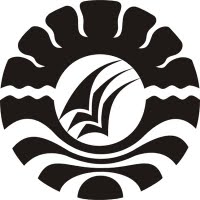 SKRIPSI PENERAPAN  PEMBELAJARAN  KOOPERATIF  TIPE JIGSAW  UNTUK MENINGKATKAN HASIL BELAJAR IPS  SISWA KELAS VSDN 6 BULU-BULU DESA TOMPO BULU KECAMATANBALOCCI KABUPATEN PANGKEPFARDAH MARYATIPROGRAM STUDI PENDIDIKAN GURU SEKOLAH DASAR FAKULTAS ILMU PENDIDIKANUNIVERSITAS NEGERI MAKASSAR2014PENERAPAN  PEMBELAJARAN KOOPERATIF  TIPE  JIGSAW  UNTUK MENINGKATKAN HASIL BELAJAR IPS  SISWA KELAS VSDN 6 BULU-BULU DESA TOMPO BULU KECAMATANBALOCCI KABUPATEN PANGKEPSKRIPSI Diajukan  untuk Memenuhi  Sebagian  Persyaratan  Guna  Memperoleh Gelar Sarjana Pendidikan pada Program Studi Pendidikan Guru Sekolah Dasar Strata  Satu  Fakultas  Ilmu  Pendidikan Universitas Negeri MakassarOleh:FARDAH MARYATI NIM. 074 704 216PROGRAM STUDI PENDIDIKAN GURU SEKOLAH DASAR FAKULTAS ILMU PENDIDIKANUNIVERSITAS NEGERI MAKASSAR2014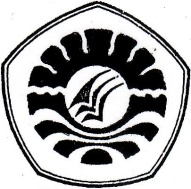 PERSETUJUAN PEMBIMBINGSkripsi dengan judul penerapan pembelajaran kooperatif tipe jigsaw untuk meningkatkan hasil belajar IPS  siswa  kelas V SDN 6 Bulu-Bulu Desa Tompo Bulu Kecamatan Balocci Kabupaten Pangkep. Atas nama :Nama	: 	Fardah MaryatiN I M	: 	074 704 216Jurusan/Prodi	: 	PGSD S-1 Fakultas	:  Ilmu PendidikanSetelah diperiksa, diteliti dan dipertahankan didepan panitia ujian pada hari  Senin, 30 Juli 2014, naskah skripsi ini dinyatakan LULUS.   Makassar,    Juli   2014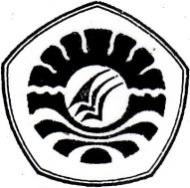 PENGESAHAN UJIAN SKRIPSISkripsi atas nama Fardah Maryati. NIM. 074 704 216. Judul: penerapan pembelajaran kooperatif tipe jigsaw untuk meningkatkan hasil belajar IPS  siswa  kelas V SDN 6 Bulu-Bulu Desa Tompo Bulu Kecamatan Balocci Kabupaten Pangkep. Diterima oleh Panitia Ujian Skripsi Fakultas Ilmu Pendidikan Universitas Negeri Makassar dengan SK Dekan No. 5143/UN36.4/PP/2014. Tanggal 24 Juni 2014 untuk memenuhi sebagian persyaratan memperoleh gelar Sarjana Pendidikan pada Program Studi Pendidikan Guru Sekolah Dasar (PGSD) pada hari senin, 30 Juni 2014. Disahkan Oleh:An. Dekan PD. Bidang Akademik Drs. M. Ali Latif Amri, M.PdNIP. 19611231 198702 1 045 Panitia Ujian:Ketua	:   Drs. Andi Mappincara, M.Pd	(................................)Sekretaris	:   Widya Karmila Sari, S.Pd. M.Pd	(................................)Pembimbing I	:   Dr. Hasaruddin Hafid, M.Ed	(................................)Pembimbing II	:   Dra. Hj. Djohara Nonci, M.Si 	(................................)Penguji I	:   Dra. Hj. Rosdiah Salam, M.Pd	(................................)Penguji II	:   Dra. Istiyani Indrus, M.Si 	(................................)PERNYATAAN KEASLIAN SKRIPSI Saya yang bertanda tangan di bawah ini:N a m a	:   Fardah MaryatiNIM	:   074 704 216Jurusan/Prodi	:   PGSD S-1Judul 	: Penerapan pembelajaran kooperatif  tipe jigsaw untuk meningkatkan hasil belajar IPS  siswa kelas V SDN 6 Bulu-Bulu Desa Tompo Bulu Kecamatan Balocci Kabupaten Pangkep.Menyatakan dengan sebenarnya bahwa skripsi yang saya tulis ini benar merupakan hasil karya saya sendiri dan bukan merupakan pengambilalihan tulisan atau pikiran orang lain yang saya akui sebagai hasil tulisan atau pikiran sendiri.Apabila dikemudian hari terbukti atau dapat dibuktikan bahwa skripsi ini hasil  jiplakan, maka saya bersedia menerima sanksi atas perbuatan tersebut sesuai ketentuan yang berlaku.Makassar,   Juli   2014      PernyataanFardah Maryati MOTTOTidaklah sama orang berilmu dengan orang yang tak berilmu,hanyalah orang-orang yang berakal yang mau menerimapelajaran. 		Hari kemarin adalah sejarah		Hari ini adalah anugerah		Hari esok adalah misteri (Fardah Maryati, 2014)Kuperuntukkan karya tulis ini kepada:Ayahanda dan Ibunda tercinta serta keluargaku tersayangsebagai wujud pengabdianku, cinta  kasihkudan rasa hormatku atas keikhlasan, pengorbanan, dan restu yang telah diberikan kepadaku.ABSTRAKFardah Maryati 2014. Penerapan pembelajaran kooperatif  tipe jigsaw                    untuk meningkatkan hasil belajar IPS siswa kelas V SDN 6 Bulu-Bulu Desa                 Tompo Bulu Kecamatan Balocci Kabupaten Pangkep. Skripsi. Dibimbing oleh                                Dr. Hasaruddin Hafid, M.Ed dan  Dra. Hj. Djohara Nonci, M.Si  pada Program Studi Pendidikan Guru Sekolah Dasar Fakultas Ilmu Pendidikan Universitas Negeri Makassar.Permasalahan penelitian ini adalah rendahnya hasil belajar IPS di kelas V SDN 6 Bulu-Bulu Desa  Tompo Bulu Kecamatan Balocci Kabupaten Pangkep. Rumusan masalah dalam penelitian ini adalah bagaimanakah  penerapan pembelajaran  kooperatif  tipe  jigsaw  untuk  meningkatkan  hasil  belajar   IPS  siswa kelas V SDN 6 Bulu-Bulu Desa Tompo Bulu Kecamatan Balocci Kabupaten Pangkep?. Tujuan penelitian ini adalah untuk  mendeskripsikan  penerapan pembelajaran  kooperatif  tipe  jigsaw untuk  meningkatkan  hasil  belajar   IPS  siswa kelas V SDN 6 Bulu-Bulu Desa Tompo Bulu Kecamatan Balocci Kabupaten Pangkep. Pendekatan yang digunakan adalah pendekatan kualitatif dan jenis penelitian ini adalah penelitian tindakan kelas (PTK) yang berdaur ulang/siklus yaitu meliputi perencanaan, pelaksanaan, observasi, dan refleksi. Fokus penelitian ini adalah: 1) Penerapan pembelajaran  kooperatif  tipe  jigsaw, 2) Hasil belajar IPS. Subjek penelitian adalah  1 orang guru dan 20 siswa  kelas V  SDN 6 Bulu-Bulu Desa Tompo Bulu Kecamatan Balocci Kabupaten Pangkep. Tehnik pengumpulan data yaitu observasi, tes dan dokumentasi. Teknik analisis data yang digunakan yaitu analisis kualitatif. Hasil  penelitian bahwa:  Pada siklus I proses mengajar guru dan belajar siswa berada pada kategori cukup dan hasil belajar IPS siswa berada pada kategori cukup. Sedangkan pada siklus II proses mengajar guru dan belajar siswa berada pada kategori baik serta hasil belajar IPS  siswa berada pada kategori sangat baik. Dengan demikian hasil belajar siswa pada mata pelajaran IPS melalui penerapan pembelajaran  kooperatif  tipe  jigsaw siswa kelas V SDN 6 Bulu-Bulu Desa Tompo Bulu Kecamatan Balocci Kabupaten Pangkep  meningkat. PRAKATASyukur Alhamdulillah penulis ucapkan kehadirat Allah SWT atas segala rahmat, taufiq, hidayah, dan nikmat yang telah diberikan kepada penulis sehingga dapat menyelesaikan skripsi yang berjudul  “Penerapan pembelajaran kooperatif  tipe jigsaw untuk meningkatkan hasil belajar IPS  siswa kelas V SDN 6 Bulu-Bulu Desa Tompo Bulu Kecamatan Balocci Kabupaten Pangkep”.  Serta salam dan syalawat senantiasa  tercurah kepada baginda Rasulullah SAW.Penulis menyadari bahwa dalam proses penulisan skripsi ini banyak mengalami kendala, namun berkat bantuan, bimbingan, kerjasama dari berbagai pihak dan berkah dari Allah SWT sehingga kendala-kendala yang dihadapi tersebut dapat diatasi.                               Untuk  itu penulis menyampaikan ucapan terima kasih dan penghargaan kepada                              Dr. Hasaruddin Hafid, M.Ed dan  Dra. Hj. Djohara Nonci, M.Si  masing-masing sebagai pembimbing I dan  pembimbing II yang telah dengan sabar, tekun, tulus dan ikhlas meluangkan waktu, tenaga, dan pikiran untuk memberikan bimbingan, motivasi, arahan, dan saran-saran yang berharga kepada penulis selama penyusunan skripsi.Pada kesempatan ini penulis juga menyampaikan ucapan terima kasih kepada:Prof. Dr. H. Arismunandar, M.Pd. selaku Rektor Universitas Negeri Makassar yang telah menerima penulis dan menyediakan sarana dan prasarana di dalam lingkungan UNM.Prof.Dr.H.Ismail Tolla,M.Pd, selaku Dekan FIP UNM, Drs. M. Ali Latif Amri, M.Pd, selaku Pembantu Dekan I, Drs. Andi Mappincara, M.Pd, selaku Pembantu Dekan II, Drs. Muh. Faisal, M.Pd selaku Pembantu Dekan III yang telah mengizinkan, memberikan kesempatan kepada penulis untuk melaksanakan penelitian dan menyiapkan sarana dan prasarana yang dibutuhkan selama menempuh pendidikan Program S1 FIP UNM.Ahmad Syawaluddin S.Kom. M.Pd, dan Muhammad Irfan, S.Pd. M.Pd selaku Ketua dan Sekretaris Prodi PGSD FIP UNM yang telah mengizinkan, memberikan kesempatan kepada penulis untuk melaksanakan penelitian dan menyiapkan sarana dan prasarana yang dibutuhkan selama menempuh pendidikan Program S1 FIP UNMProf. Dr. H. Patta Bundu, M.Ed dan Dr. Andi Makassau, M.Si  Selaku ketua dan sekertaris UPP PGSD Makassar FIP UNM  yang telah  menyiapkan sarana dan prasarana yang dibutuhkan selama menempuh pendidikan Program S1 PGSD FIP UNM.Dosen PGSD  FIP UNM yang telah memberikan bekal ilmu pengetahuan sehingga penulis dapat melaksanakan penelitian dan menyelesaikan studi dengan baikHj. St. Nasriah, A.Ma.Pd Sebagai kepala SDN 6 Bulu-Bulu Desa Tompo Bulu Kecamatan  Balocci  Kabupaten Pangkep  dan  Ernawati, S.Pd sebagai guru kelas V   SDN 6 Bulu-Bulu Desa Tompo Bulu Kecamatan  Balocci  Kabupaten Pangkep   yang telah bersedia membantu penulis dalam melaksanakan penelitian.Ke dua orang tua yang telah membantu, memotivasi, dan membantu penulis baik dalam materil maupun moril dalam menyelesaikan program studi PGSD FIP UNM. Rekan-rekan mahasiswa  Program S1 Kelas B82 PGSD FIP  UNM  serta semua pihak yang tidak dapat disebutkan satu persatu yang dengan sabar membantu penyelesaian skripsi  ini.Semoga semua kebaikan yang telah diberikan oleh Bapak dan Ibu serta semua pihak yang telah membantu dalam skripsi ini, penulis mendoakan semoga mendapat balasan yang berlipat ganda dan menjadi amal sholeh di hadapan Allah SWT.Akhirnya penulis dengan segala kerendahan hati mengharapkan saran dan kritik yang sifatnya  membangun demi kesempurnaan skripsi ini. Semoga skripsi ini dapat bermanfaat bagi kita semua. Amin, Yarrobal ’Alamin.					            Makassar,      Juli       2014Penulis,	DAFTAR ISI	HALAMAN SAMPUL 		iHALAMAN JUDUL 		iiPERSETUJUAN PEMBIMBING		iiiPENGESAHAN UJIAN SKRIPSI		ivPERNYATAAN KEASLIAN SKRIPSI		vMOTTO		viABSTRAK 		viiPRAKATA 		viiiDAFTAR ISI 		xiDAFTAR TABEL		xiiiDAFTAR GAMBAR		xivDAFTAR LAMPIRAN 		xvBAB I PENDAHULUAN Latar Belakang Masalah 		1Rumusan Masalah		5Tujuan Penelitian 		5Manfaat Penelitian		5BAB II KAJIAN PUSTAKA KERANGKA PIKIR DAN        HIPOTESIS TINDAKAN Kajian Pustaka 		7Pembelajaran Kooperatif Tipe Jigsaw		7Hakikat Hasil Belajar		12Hakikat Pembelajaran IPS di Sekolah Dasar		15Kerangka Pikir 		17Hipotesis Tindakan 		19BAB III METODE PENELITIAN Pendekatan dan Jenis Penelitian 		20Fokus  Penelitian 		21Setting dan Subjek Penelitian 		21Rancangan Tindakan  		22Tehnik Pengumpulan Data		25Tehnik Analisis Data dan Indikator Keberhasilan		27BAB IV HASIL PENELITIAN DAN PEMBAHASANHasil Penelitian 		30Pembahasan		44BAB V KESIMPULAN DAN SARANKesimpulan 		48Saran		48DAFTAR PUSTAKA		50LAMPIRAN		52DAFTAR TABEL3.1 Kreteria Keberhasilan Hasil Belajar		294.1  Hasil Belajar  Siswa Siklus I		354.2  Hasil Tes Belajar Siswa Siklus II 		43DAFTAR GAMBAR Bagan Kerangka  Pikir  Peneltian    	 		18 Prosedur Penelitian Tindakan Kelas . 	  	 22                          DAFTAR  LAMPIRANRencana Pelaksanaan Pembelajaran Siklus I Pertemuan I		53Rencana Pelaksanaan Pembelajaran Siklus I Pertemuan II		56Lembar Kerja Siswa Siklus I Pertemuan I		59Lembar Kerja Siswa Siklus I Pertemuan II		60Tes Akhir Pembelajaran Siklus I		61Hasil Tes akhir pembelajaran siklus I		64Hasil Observasi (Aspek Guru) Siklus I		66Hasil Observasi (Aspek Siswa) Siklus I		69Rencana Pelaksanaan Pembelajaran Siklus II Pertemuan I		72Rencana Pelaksanaan Pembelajaran Siklus II Pertemuan II		75Lembar Kerja Siswa Siklus II Pertemuan I		78Lembar Kerja Siswa Siklus II Pertemuan II		79Tes Akhir Pembelajaran Siklus II		80Hasil Tes Akhir Pembelajaran Siklus II		83Hasil Observasi (Aspek Guru) siklus II		85Hasil Observasi (Aspek Siswa) Siklus II		88Rekapitulasi Hasil Belajar Siswa Siklus I dan Siklus II		91Dokumentasi Penelitian 		92Riwayat Hidup 		95Pembimbing I  Pembimbing IIDr. Hasaruddin Hafid, M.EdNIP. 19500712 197412  1 003Dra. Hj. Djohara Nonci, M.Si      	 Hikmawati Usman, S.Pd.M.PdNIP. 19741025 200604 1 001Mengetahui:a.n  Ketua Program Studi PGSD FIP UNMSekretris Muhammad  Irfan, S.Pd, M.Pd NIP. 19800805 200501 1 002Mengetahui:a.n  Ketua Program Studi PGSD FIP UNMSekretris Muhammad  Irfan, S.Pd, M.Pd NIP. 19800805 200501 1 002No JudulHalaman NoJudulHalaman No  JudulHalaman 